附件炉霍县公益助学物资需求清单新龙县公益助学物资需求清单色达县公益助学物资需求清单学校物资品种规格数量用途雅德乡幼儿园校服120CM——140CM87学生服装雅德乡幼儿园书包26CＭ∕１３ＣＭ∕３８ＣＭ87学生背包雅德乡幼儿园文具87学生上课用雅德乡幼儿园电视机长虹３２英寸2学生观看节目雅德乡幼儿园饮水机美的Ｍ１２２６立式冷热家用2学生饮水雅德乡幼儿园仿真草坪无毒３００平方米学生玩耍泥巴乡幼儿园校服120CM——140CM62学生服装泥巴乡幼儿园书包26CＭ∕１３ＣＭ∕３８ＣＭ62学生背包泥巴乡幼儿园文具62学生上课用泥巴乡幼儿园电视机长虹３２英寸2学生观看节目泥巴乡幼儿园饮水机美的Ｍ１２２６立式冷热家用2学生饮水泥巴乡幼儿园仿真草坪无毒３００平方米学生玩耍宗麦乡中心校校服１２０ＣＭ——１６５ＣＭ210学生服装宗麦乡中心校书包３０CＭ∕１８ＣＭ∕４５ＣＭ210学生背包宗麦乡中心校文具210学生学习宗麦乡中心校绞肉机ＱＲＬＳ—４００—１—２５2学生生活切肉学校物资品种规格数量用途银多乡中心小学热水器100L4学生银多乡中心小学藏装制服15教师银多乡中心小学学生校服160学生银多乡中心小学储物柜7学生寝室子拖西中心小学发电机5000W1台用于学校学生早晚自习使用。子拖西中心小学垃圾车小型1辆用于学校生活垃圾的处理。子拖西中心小学太阳能热水器1000升2台用于学校学生平时洗漱，和周末洗澡。子拖西中心小学冬季保暖服加厚172件用于冬季御寒物品参数数辆用途1中型滑梯规格：4.2*3.1*2.9m 具体要求：1.立柱类：采用￠76mm、壁厚2.0mm国标镀锌钢管；焊接方式采用CO2气体保护焊及氩弧焊。整体加工成型后经除油、除锈、中和、磷化、钝化、抛丸等前处理,表面经酸洗、除油、磷化、抛光后用塑粉进行双层喷涂处理（喷涂层厚度不小于0.2mm）。喷涂经过电脑烤房高温固化后，使其表面光滑、抗紫外线、抗锈能力、色彩鲜艳、不易脱落。2. 塑料件采用进口食品级LLDPE工程塑料，经造粒工艺将颜料完全溶入颗粒中、磨粉机加工、滚塑工艺成型，工程塑料滚塑壁厚6mm以上，色彩艳丽，渗入抗紫外线、防静电及防脱色元素，安全、环保、不易老化。扣件采用锌合金压铸成形。螺丝采用不锈钢304#材质3）螺丝、扣件类    立柱、平台及塑料件间连接均采用铝制扣件和不锈钢螺丝连接，增强其安全性能。    连接扣件：铝合金并采取不锈钢螺丝连接，及机密紧固螺丝。其他：接触面之材料及结合角铁均经倒圆角处理，维护使用者的安全。符合:QB/T1095-1991《玩具硬塑件通用技术条件》和GB6675-2003《国家玩具安全技术规范》2套室外2跷跷板1.跷跷板的横杆应采用金属材料制作，座板采用木质或塑料制作，材料应清洁干净、无毒，为非再生塑料，符合环保要求。2.跷跷板的横杆相对水平面夹角不超过20°，跷跷板的总长度2000mm-2500mm，支点高度400mm-500mm，儿童座板前方应有木质把手，把手高200mm-300mm；座板厚度≥30mm。3.金属支柱管≥Φ25mm×305mm。4.跷跷板两端接触地面部位，应有减震缓冲装置，或将减震缓冲装置组合在构件中，装置高200mm±5mm。5.金属件表面喷塑或浸塑。6.静载荷能力按GB19272-2003中5.3.3的规定。7.应符合GB6675-2003的有关规定。2架室外3投掷架（篮球）1.应采用有毒有害物质限量达标的工程塑料制成。2.有升降紧固装置，高度可调，升降范围1000mm~1450mm,有升降紧固装置，附与之配套的小篮球3个。3.投掷架底座应有配重装置。4.产品应符合GB6675-2003的有关规定。2架室外4小推车1.应采用有毒有害物质限量达标的工程塑料制作。2.四轮小推车高400mm-600mm、长300mm-400mm、宽300mm±20mm之间。3.产品应符合GB6675-2003的有关规定。6辆室内5雪花片（套）1.材质：工程塑料ABS，无毒、无味，表面光滑无毛刺，边角圆润。2.件数：不少于500片/套，不少于6种颜色，配有能存放所有雪花片的收纳箱。3.雪花形状，直径不少于42mm，厚度不少205mm。4.安全性符合GB6675-2003。8套室内6穿线板（套）1.材质：工程塑料ABS，无毒、无味，表面光滑无毛刺，边角圆润。2.由不少于15种动物、水果、车、船形状的穿线板和彩色线组成，不少于6种颜色，配有一个收纳箱，一个穿线板至少配一根彩色线。3.动物、水果、车、船形态逼真，比例适当，长度或者高度不少于90mm，厚度不少于2mm。4.安全性符合GB6675-2003。8套室内7套叠玩具1.材质：工程塑料ABS，无毒、无味，表面光滑无毛刺，边角圆润。2.由10个半圆球壳体组成，不少于6种颜色，配有棉布收纳袋。3.规格：最大壳体直径不少于120mm，最小壳体直径不少于70mm，由大到小直径依次递减。壁厚不少于1mm。4.安全性符合GB6675-2003。8套室内8拼搭积木1.材质：工程塑料ABS，无毒、无味，表面光滑无毛刺，边角圆润。2.由长方体、正方体、三角体、半圆体、圆柱体动物、人形、花园、装饰、四轮小车等拼搭件组成，每套还配有外形尺寸不少于190mm×95mm×65mm的拼搭板三张。每套拼搭件总数不少于170件，不少于6种颜色，有收纳箱或桶。3.规格：长方体尺寸不少于48mm×32mm×24mm，所有拼搭件壁厚不少于1.3mm。4各种大小形状的拼搭件拼插部位大小一致，易于拼搭，无松动。5.安全性符合GB6675-2003。8套室内9拼图玩具1.采用实木或无毒塑料制作。2.适宜学龄前儿童玩耍的各种拼图，每套不少于十六种拼图（几何形体、动物、昆虫、地图、卡通、交通工具等）。3.拼图总体尺寸：不少于280mm×280mm×2.5mm。4.图板应平整、光洁，印刷色彩不得有脱色现象。5.所有尖角、棱边应倒园。6.产品应符合GB6675-2003。8套室内10飞机模型产品由ABS工程塑料注塑成型或铝合金制作。2.飞机模型共三种，简易直升机模型、民用飞机模型、战斗机模型各1。3.模型长度≥150mm，按比例制作。4.模型任何方向尺寸≤30mm的零部件儿童不可拆卸，不得脱落。5.模型整体不得有锋边、尖棱， 不得脱色。6.产品应符合GB6675-2003的有关规定。8套室内11汽车模型1.产品由ABS工程塑料注塑成型或铝合金制作。2.汽车模型共六种：小轿车模型、救护车模型、卡车模型、消防车模型、工程车模型、公交车模型各一。3.模型长度≥100mm，按比例制作。4.模型任何方向尺寸≤30mm的零部件儿童不可拆卸，不得脱落。5.模型整体不得有锋边、尖棱， 不得脱色。6.产品应符合GB6675-2003的有关规定。8套室内12轮船模型产品由ABS工程塑料注塑成型或铝合金制作。2.轮船模型共四种：集装箱货轮模型、客轮模型、油轮模型、军用舰船各一。3.模型长度≥150mm，按比例制作。4.模型任何方向尺寸≤30mm的零部件儿童不可拆卸，不得脱落。5.模型整体不得有锋边、尖棱， 不得脱色。6.产品应符合GB6675-2003的有关规定。8套室内13绘画笔1.水溶性彩色泡沫头画笔，每套六种颜色，两套。2.水彩画笔，大、中、小号各一支。3.油画笔，大、中、小号各一支。4.蜡笔棒，每盒六种颜色，两盒。5.HB铅笔10支/套。18套室内14毛毛虫隧道170*101*118㎝,原料为环保PE聚乙烯，外表面和内表面以及儿童手指可触及的隐蔽处，均不得有锐利的棱角、毛刺以及小五金不见露出的锐利尖锐。2室内15黑板规格：120×75cm 1、采用镀锌板面，黑板面达到永不生锈、永不脱层。2、书写轻松流利、字迹醒目、耗粉笔少、容易揩擦。3、 板面不反光、呈白色、有利于保护视力。4、坚固耐用、耐腐、使用寿命长、无须维修。5、可使用磁钉挂图、灵活方便、容易安装2室内16玩具架材质：实木或工程塑料制成，无毒无害，表面光滑无毛刺，边角圆润，颜色鲜艳。规格：外形尺寸不小于1000㎜*300㎜*800㎜，不少于三层，每层至少配有三个收纳盒。3、单层负责25㎏十分钟，无明显变形。4、玩具架底部四个边角有防滑垫。4室内17音响材质：ABS工程塑胶箱体。功能：蓝牙、录音、语音提示，遥控、话筒、循环播放、支持音频输入输出等。功率：45-500w。信噪比：≥86db.标阻阻抗：4欧。失真度：≤0.5%。话筒频点：254.6MHz重量：10.2㎏.尺寸：36*45*68㎝.使用范围：室内、户外、活动等标配：充电器1只、摇控1只、说明书、无线话筒2支，包装1套。2移动18电视机屏幕尺寸43英寸 屏幕分辨率 全高清（1920×1080） 屏幕比例16:9屏幕等A+背光源LED背光方式 直下式3D显示 不支持亮度600-1000流明  刷屏率60HZ扫描方式 逐行扫描  支持格式（高清）1080p/1080i/720p2室内19消毒柜★1、不锈钢型外壳，经久耐用，外形参数：宽460*厚385*高1100MM，容积：≥120L（必须按照国际标准计算）,功率：≤900W；★提供：采用国际标准产品标志证书；2、上层臭氧消毒，20毫克/立方米≤臭氧浓度≤30毫克/立方米，可有效杀灭大肠杆菌、金黄色葡萄球菌；下层远红外线加热至120度以上高温消毒，对大肠杆菌、金黄色葡萄球菌杀灭率99.99%，对乙肝表面抗原（HBsAg）的破坏呈阴性反应，对人体无任何副作用；★同时提供：省级疾病预防控制中心检验报告、市级或者市级以上质量检测报告；3、温度控制准确可靠，性能优良，并且备有超温保护，安全可靠；4、上下两室可独立工作；5、其它符合GB17988-2004或者最新消毒柜国标GB17988-2008的有关规定。★6、原厂正规授权书原件、正规售后服务承诺原件；★7、同时提供消毒柜生产厂家最基本的资质：消毒产品生产企业卫生许可证、ISO9001质量管理体系认证证书、IS014001环境管理体系认证书、OHSAS18001职业健康安全管理体系认证证书。2儿童餐具20幼儿桌椅1、规格：120*60*50㎝,环保塑料，材质工艺；2、桌面吹塑一次成型，钢架采用嵌入式设计，即强化钢架必须嵌入上下层桌面中间后固定，以保证幼儿使用安全。3、桌面与桌角连接处设计强化三角固定结构。可承载70公斤重不变形，桌面防液体渗入，抗油污、耐高温、不褪色、不变形。学生椅1、规格:坐高27㎝，坐宽30㎝总高度52㎝.2、材质及工艺：进口工程塑料注塑一次成型、安全、无毒、无味，颜色稳定，抗老化，易清洗，耐磨。（ 每张桌子配6把椅子）          10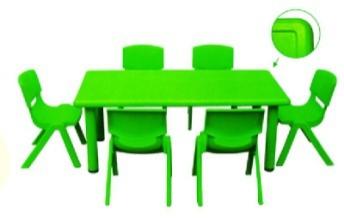 21幼儿床优质樟子松制作；工艺：边抛圆处理；外表面和内表面以及儿童手指可触及的隐蔽处均不得有锐利的棱角、毛刺以及小五金部件露出，油漆：环何型PU透明亚光面漆。床的床头和床尾部均油漆成乳白色，担供国家涂料产品质量监督检验中心出具的检验报告的复印件加盖供应商鲜章。符合GB18580－2001并且甲醛释放需小于0.4(mg/L),整体定制规格：138－150*63*100cm;重金属标准符合GB28007-2011.含床垫1床，内填充环保海棉100张22幼儿床上用品六件套规格：床套：130*60mm被套：150*110mm枕套：30*50mm面料：100%纯棉，纱支40支纱，经纬密度128*68，执行标准GB/T22797-2009  GB/18401-2010.色牢度≥4级（包括耐皂洗 、酸汗、碱汗、干摩擦）（湿摩色牢度＞3级）。不含甲醛，PH值4.0-8.5，不含 可分解芳香胺染料，水洗尺寸变化率在±5%内；枕蕊：面料：100%纯棉，填充100%聚脂纤维；执行标准GB/T22843-2009  GB/18401-2010，垫絮：1KG执行标准GB/T22843-2009  GB/18401-2010盖絮:1KG执行标准GB/T22843-2009  GB/18401-2010100套23仿真草坪25平方米，草高:25mm针数:加密140针/m  优质PE材料，高弹力，裁剪不散边不掉毛耐磨、耐踩、防火、阻燃、透水。2套室外24	大积木块（泡沫）规格：48件/套 大号，环保彩色EVA材质，几何造型，色彩鲜艳，造型美观，质地柔软舒适，锻炼幼儿对颜色和形状的认知度，提高儿童对积木的搭放、组合能力，可以拼搭各种造型，激发儿童的想像能力，符合国家玩具安全技术规范  4套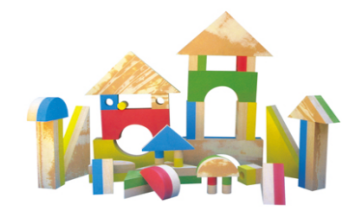 25液态万花筒1.主体规格：直径36mm。2.材质为有机玻璃PMMA，多棱镜。3.长度145mm〜220mm，六种颜色。4.产品应符合GB 6675-2003的有关规定。6套26多米诺骨牌1.不少于200片/套，单片的尺寸≥长50mm宽30mm厚10mm；两面印有彩色图案。2.实木制作，不得有尖端、锋边，边棱均应倒圆角，R≥1.0。3.产品应符合GB 6675-2003的有关规定。6套27碰撞球1.由支架、拉绳及5个钢球组成，钢球大小适合4-6岁儿童玩耍，支架高度120-150cm。2.支架及钢球表面镀铬。3.拉线为尼龙线，长短调节方便。4.产品应符合GB 6675-2003的有关规定。6套28地球仪1.产品为政区平面地球仪，球体直径≥200mm，球面为环保PVC材料。2.产品应符合JY0001-2003和GB 6675-2003的有关规定。2个29钟表1.钟表模型。2.产品为时针、分针联动型，其余技术指标应符合JY0061-91中的规定。3.应符合GB 6675-2003的相关规定。2面30沙漏直径6厘米，高度10厘米，计时半分钟。产品应符合GB 6675-2003的相关规定。2套31雪花片（套）1.材质：工程塑料ABS，无毒、无味，表面光滑无毛刺，边角圆润。2.件数：不少于500片/套，不少于6种颜色，配有能存放所有雪花片的收纳箱。3.雪花形状，直径不小于42mm，厚度不小于2.5mm。4.安全性符合GB6675-2003。2套32磨茹钉规格：6件/套 材质：选用进口食品级工程塑料，注塑一次成型。无毒、无味环保材料、锻炼幼儿对颜色和形状的认知度，提高儿童对积木的搭放、组合、拼接能力，可以拼搭各种造型，激发儿童的想像能力。全部符合国家玩具安全技术规范2套33动物1.包含生活中常见的动物如狗、猫、鸟、虫、鱼等不少于20种。2.彩印套色应准确，采用环保印刷油墨。3.卡片纸板应≥120g，卡片尺寸不小于100mm×140mm。4.产品应符合GB 6675-2003的有关规定。6套34植物1.包含生活中常见的植物如花、草、树等不少于20种。2.彩印套色应准确，采用环保印刷油墨。3.卡片纸板应≧120g，卡片尺寸不小于100mm×140mm。。4.产品应符合GB 6675-2003的有关规定。6套35人体1.包含眼、耳、口、鼻、心脏等人体结构图片不少于10种。2.彩印套色应准确，采用环保印刷油墨。3.卡片纸板应≧120g，卡片尺寸不小于100mm×140mm。。4.产品应符合GB 6675-2003的有关规定。4套36数字1.包含0～9数字。2.彩印套色应准确，采用环保印刷油墨。3.卡片纸板应≧120g,卡片尺寸不小于100mm×140mm。4.产品应符合GB 6675-2003的有关规定。8套